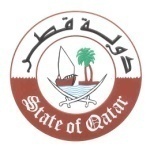 الدورة الثالثة والثلاثون للفريق العامل المعني بالاستعراض الدوري الشامل Working Group on the Universal Periodic Review Thirty-Three sessionاستعراض التقرير الوطني (غينيا الاستوائية)    Review of Equatorial Guinea   كلمة وفد دولة قطريُلقيهاالسيد/ عبد الله النعيمي Mr. Abdulla AL-NUAIMIنائب المندوب الدائمDeputy Permanent Representativeجنيف، 13 مايو 2019مالسيد الرئيس،بداية نود الترحيب بوفد  غينيا الاستوائية، ونشكرهم على العرض القيم  الذي قدموه عن حالة أوضاع حقوق الانسان في البلاد. بعد اطلاعنا على التقرير الوطني، نثمن الجهود التي تبذلها حكومة غينيا الاستوائية من أجل تعزيز وحماية حقوق الانسان والحريات الأساسية في البلاد، ونشير الى أهمية الخطوات والإجراءات المتخذة ضمن الخطة الوطنية للتنمية الاقتصادية والاجتماعية 2020، الرامية لمواجهة الفقر وتحسين نوعية الحياة، لا سيما الحق في التعليم والصحة.كما نرحب بانضمام غينيا الاستوائية الى اتفاقية مكافحة الفساد، ونؤكد على ضرورة تطبيق القوانين وتنفيذ التدابير الخاصة بمكافحة الفساد، وتعزيز الشفافية. ويود وفد بلادي ان يتقدم بالتوصيتين التاليتين: مواصلة العمل على تعزيز العدالة الاجتماعية وتوفير المزيد من فرص العمل والدعم المقدم للفئات الضعيفة في المجتمع. بذل المزيد من الجهود الرامية لتعزيز التوعية والتدريب في مجال حقوق الانسان.  وشكراً السيد الرئيس.  